PRAVILNIKO SADRŽAJU I NAČINU VOĐENJA REGISTRA KVALIFICIRANIH LICA I REGISTARA PRAVNIH LICA I PODUZETNIKA KOJI PRUŽAJU KNJIGOVODSTVENE I RAČUNOVODSTVENE USLUGE("Službene novine FBiH", br. 28/21 i 102/22)- prečišćena neslužbena verzija -Član 1.(Predmet Pravilnika)Ovim Pravilnikom uređuju se sadržaj i način vođenja Registra kvalificiranih lica te registara pravnih lica i poduzetnika koji pružaju usluge u oblasti knjigovodstva i računovodstva, postupak upisa podataka u registre, promjene i brisanje podataka, upotreba i način uvida u podatke registara.Član 2.(Registri)(1) Federalno ministarstvo financija - Federalno ministarstvo finansija (u daljem tekstu: Ministarstvo) u skladu s članom 35. Zakona o računovodstvu i reviziji u Federaciji Bosne i Hercegovine ("Službene novine Federacije BiH", broj 15/21 - u daljem tekstu: Zakon), uspostavlja i vodi:a) Registar kvalificiranih lica,b) Registar pravnih lica koja pružaju knjigovodstvene i računovodstvene usluge,c) Registar poduzetnika koji pružaju knjigovodstvene i računovodstvene usluge.(2) Registri iz stava (1) ovog člana vode se u elektronskom obliku, javni su i dostupni na internet stranici Ministarstva.(3) Registri iz stava (1) ovog člana ažuriraju se na dnevnom osnovu.(4) Registri propisani ovim Pravilnikom čuvaju se trajno, u skladu s propisima kojima se uređuje čuvanje arhivske građe.Član 3.(Zahtjev za upis u Registar kvalificiranih lica)(1) Kvalificirano lice iz člana 32. Zakona je lice koje posjeduje važeću licencu certificiranog računovođe u skladu sa Zakonom i koje je zaposleno na neodređeno vrijeme sa punim radnim vremenom u pravnom licu koje pruža knjigovodstvene i računovodstvene usluge, odnosno koje je poduzetnik ili koje je zaposleno na neodređeno vrijeme sa punim radnim vremenom kod poduzetnika koji pruža knjigovodstvene i računovodstvene usluge.(2) U roku osam dana od zasnivanja radnog odnosa u pravnom licu ili kod poduzetnika koji pruža knjigovodstvene i računovodstvene usluge kvalificirano lice je dužno upisati se u Registar kvalificiranih lica.(3) Zahtjev za upis u Registar kvalificiranih lica zajedno s pratećom dokumentacijom kvalificirano lice podnosi Ministarstvu na Obrascu koji se nalazi u Prilogu br. 1. ovog Pravilnika i čini njegov sastavni dio.(4) Zahtjev za upis u Registar kvalificiranih lica podnosi i kvalificirano lice koje je poduzetnik u roku osam dana od registracije redovne, dopunske ili dodatne djelatnosti kod nadležnog organa lokalne samouprave.(5) Uz Zahtjev iz stava (2) ovog člana kvalificirano lice dostavlja sljedeću dokumentaciju:a) kopiju ličnog dokumenta kojim se dokazuje identitet;b) ovjerenu kopiju certifikata sa zvanjem računovođe;c) ovjerenu kopiju važeće licence - dozvole za rad računovođe;d) uvjerenje/potvrdu izdatu od strane nadležnog organa unutrašnjih poslova da nije krivično osuđivan (ne starije od tri mjeseca od dana podnošenja zahtjeva sa svrhom za upis u registar kvalificiranih lica ili u lične svrhe);e) uvjerenje/potvrdu izdatu od strane nadležnog suda da se ne vodi krivični postupak iz oblasti privrede, poslovanja, sigurnosti platnog prometa, terorizma i pravosuđa (ne starije od tri mjeseca od dana podnošenja zahtjeva sa svrhom za upis u Registar kvalificiranih lica ili u lične svrhe);f) ovjerenu kopiju ugovora o radu, potvrdu o statusu zaposlenog (obrazac JS 3600) iz Jedinstvenog sistema registracije kontrole i naplate doprinosa socijalnog osiguranja, koji se vodi kod Federalnog ministarstva finansija - Porezne uprave (u daljem tekstu: Porezna uprava);g) ukoliko je kvalificirano lice poduzetnik za pružanje knjigovodstvenih i računovodstvenih usluga, dostavlja ovjerenu kopiju rješenja o obavljanju djelatnosti.(6) Ministarstvo donosi rješenje o upisu u Registar kvalificiranih lica.(7) Kvalificirano lice iz stava (1) ovog člana dužno je prijaviti Ministarstvu sve promjene u podacima koji se vode u Registru u roku 8 dana od nastanka promjene.Član 4.(Dostavljanje informacija o kontinuiranom usavršavanju)Profesionalno tijelo iz člana 136. stava (1) Zakona u skladu sa članom 125. stav (5) tačka c) Zakona dostavlja Ministarstvu najkasnije u roku od 15 dana po isteku prethodne godine pregled (informaciju) o prisutnosti minimalnom broju sati kontinuiranog usavršavanja nosioca profesionalnih zvanja kojima je izdata licenca u skladu sa Zakonom, na osnovu čega Ministarstvo cijeni ispunjenje uslova o kontinuiranom profesionalnom usavršavanju kvalificiranih lica.Član 5.(Podaci u Registru kvalificiranih lica)Registar kvalificiranih lica sadrži sljedeće podatke:a) ime (ime roditelja) prezime,b) adresa (ulica, općina, kanton),c) kontakt podaci (telefon, e-mail),d) podaci o izdatoj licenci (broj licence, datum izdavanja i organ koji je izdao),e) podaci o izdatom certifikatu za zvanje: certificirani računovođa (broj certifikata, datum izdavanja i organ koji ga je izdao),f) naziv i JIB pravnog lica u kojem je zaposleno kvalificirano lice na puno radno vrijemeg) poslovno ime poduzetnika kod kojeg je zaposleno kvalificirano lice na puno radno vrijeme,h) kao poduzetnik obavlja:1) redovnu djelatnost2) dopunsku djelatnost ili3) dodatnu djelatnosti) broj i datum Rješenja o upisu u Registar,j) broj i datum Rješenja o brisanju iz Registra.Član 6.(Zahtjev za upis u Registar pravnih lica)(1) Pravno lice koje je registrovano kod nadležnog suda isključivo za pružanje knjigovodstvenih i računovodstvenih usluga dužno je upisati se u Registar pravnih lica koja pružaju knjigovodstvene i računovodstvene usluge.(2) Pravno lice iz stava (1) ovog člana podnosi Ministarstvu Zahtjev za upis u Registar pravnih lica za pružanje knjigovodstvenih i računovodstvenih usluga s pratećom dokumentacijom na Obrascu u Prilogu br. 2. ovog Pravilnika koji čini njegov sastavni dio.(3) Uz Zahtjev za upis u Registar iz stava (2) ovog člana Ministarstvu se dostavljaju:a) ovjerena kopija izvoda iz sudskog registra o registraciji pravnog lica,b) dokazi o zapošljavanju kvalificiranog lica:1) ovjerena kopija ugovora o radu,2) uvjerenje o osiguranju zaposlenih (obrazac 3610) iz Jedinstvenog sistema registracije kontrole i naplate doprinosa u Poreznoj upravi i3) uvjerenje o izmirenim poreznim obavezama.Član 7.(Podaci u Registru pravnih lica)(1) Po kompletiranju dokumentacije, Ministarstvo pravnom licu iz člana 6. stav (1) ovog Pravilnika izdaje rješenje o upisu u Registar pravnih lica koja pružaju knjigovodstvene i računovodstvene usluge.(2) Registar pravnih lica koja pružaju knjigovodstvene i računovodstvene usluge sadrži sljedeće podatke:a) naziv i sjedište pravnog lica,b) broj i datum izdavanja izvoda iz sudskog registra,c) šifra djelatnosti,d) imena osnivača pravnog lica,e) lice/a za zastupanje pravnog lica,f) članove uprave,g) jedinstveni identifikacioni broj (JIB), izdat od Porezne uprave,h) kontakt podatke (telefon, e-mail adresa),i) podatke o kvalificiranim licima (ime i prezime, registarski broj),j) broj i datum Rješenja Ministarstva finansija o upisu u Registar iz stava (1) ovog člana,k) broj i datum Rješenja Ministarstva finansija o brisanju iz Registra iz stava (1) ovog člana il) izrečene mjere.(3) Pravno lice iz stava (1) ovog člana dužno je prijaviti Ministarstvu sve promjene u podacima koji se vode u Registru u roku osam dana od nastanka promjene.Član 8.(Zahtjev za upis u Registar poduzetnika)(1) Poduzetnik registrovan za pružanje knjigovodstvenih i računovodstvenih usluga podnosi Ministarstvu Zahtjev i prateću dokumentaciju za upis u Registar poduzetnika za pružanje knjigovodstvenih i računovodstvenih usluga na Obrascu u Prilogu br. 3. ovog Pravilnika i čini njegov sastavni dio.(2) Uz Zahtjev Ministarstvu se dostavljaju:a) ovjerena kopija rješenja o registraciji poduzetnika za pružanje knjigovodstvenih i računovodstvenih usluga;b) dokazi o zapošljavanju kvalificiranog lica;1) ovjerena kopija ugovora o radu,2) uvjerenje o osiguranju zaposlenih (obrazac 3610) iz Jedinstvenog sistema registracije kontrole i naplate doprinosa u Poreznoj upravi,3) uvjerenje Porezne uprave o izmirenim poreznim obavezama.c) ukoliko je poduzetnik kvalificirano lice, dostavljaju se dokazi o izmirenim poreznim obavezama za poduzetnika.(3) Na osnovu kompletiranog Zahtjeva, Ministarstvo poduzetniku iz stava (1) ovog člana izdaje rješenje o upisu u Registar poduzetnika za pružanje knjigovodstvenih i računovodstvenih usluga.(4) Poduzetnik je dužan Ministarstvu dostaviti i sve promjene podataka vezano za obavljanje djelatnosti iz stava (1) ovog člana u roku osam dana od nastanka promjene.Član 9.(Podaci u Registru poduzetnika)(1) Registar poduzetnika koji pružaju knjigovodstvene i računovodstvene usluge uspostavlja se na osnovu podataka i dokumentacije iz člana 8. st. (1) i (2) ovog Pravilnika.(2) Registar poduzetnika koji pružaju knjigovodstvene i računovodstvene usluge sadrži sljedeće podatke:a) poslovno ime i sjedište poduzetnika,b) jedinstveni identifikacioni broj (JIB) koji izdaje Porezna uprava,c) šifra djelatnosti,d) podatke o poduzetniku - kvalificiranom licu (registarski broj),e) način obavljanja djelatnosti (redovna, dopunska ili dodatna),f) kontakt podatke (telefon, e-mail adresa) ig) podatke o zaposlenim kvalificiranim licima.Član 10.(Upis u registre)Ministarstvo donosi rješenja o upisu u registre iz člana 3. stav (5), člana 7. stav (1) i člana 8. stav (3) ovog Pravilnika u roku pet radnih dana od kompletiranja Zahtjeva i isti dan se unose i u registre iz člana 2. ovog Pravilnika.Član 11.(Brisanje iz registara)(1) Kvalificirana lica, pravna lica ili poduzetnici upisani u registre iz člana (2) ovog Pravilnika, brisat će se iz tih registara prestankom ispunjavanja propisanih uslova u skladu sa Zakonom i ovim Pravilnikom.(2) Postupak brisanja iz registara iz člana 2. ovog Pravilnika vodi se u skladu s odredbama Zakona o upravnom postupku ("Službene novine Federacije BiH", br. 2/98 i 48/99) i Ministarstvo donosi Rješenje o brisanju iz registara.Član 12.(Podnošenje zahtjeva za upis u registre)Certificirane računovođe koji imaju važeće licence i koji su u radnom odnosu kod pravnih lica, odnosno kod poduzetnika koje pružaju knjigovodstvene i računovodstvene usluge kao i pravna lica i poduzetnici koji su pružali knjigovodstvene i računovodstvene usluge prije stupa na snagu Zakona dužni su Ministarstvu podnijeti zahtjeve o upisu u registre iz člana 2. ovog Pravilnika sa svom dokumentacijom o ispunjenju uslova propisanih Zakonom i ovim Pravilnikom najkasnije do 4. septembra 2021. godineČlan 13.(Stupanje na snagu)Ovaj Pravilnik stupa na snagu osmog dana od dana objavljivanja u "Službenim novinama Federacije BiH".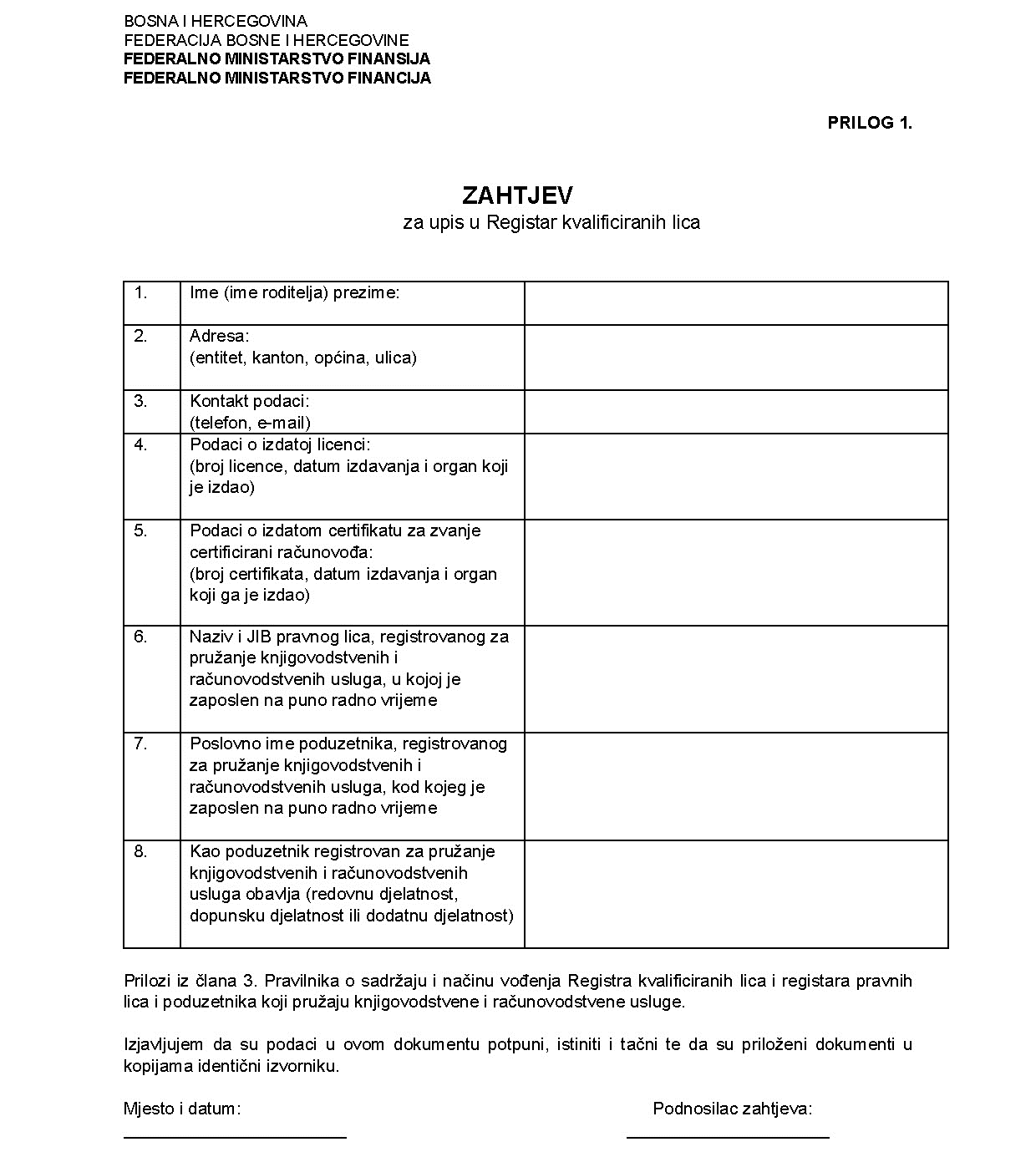 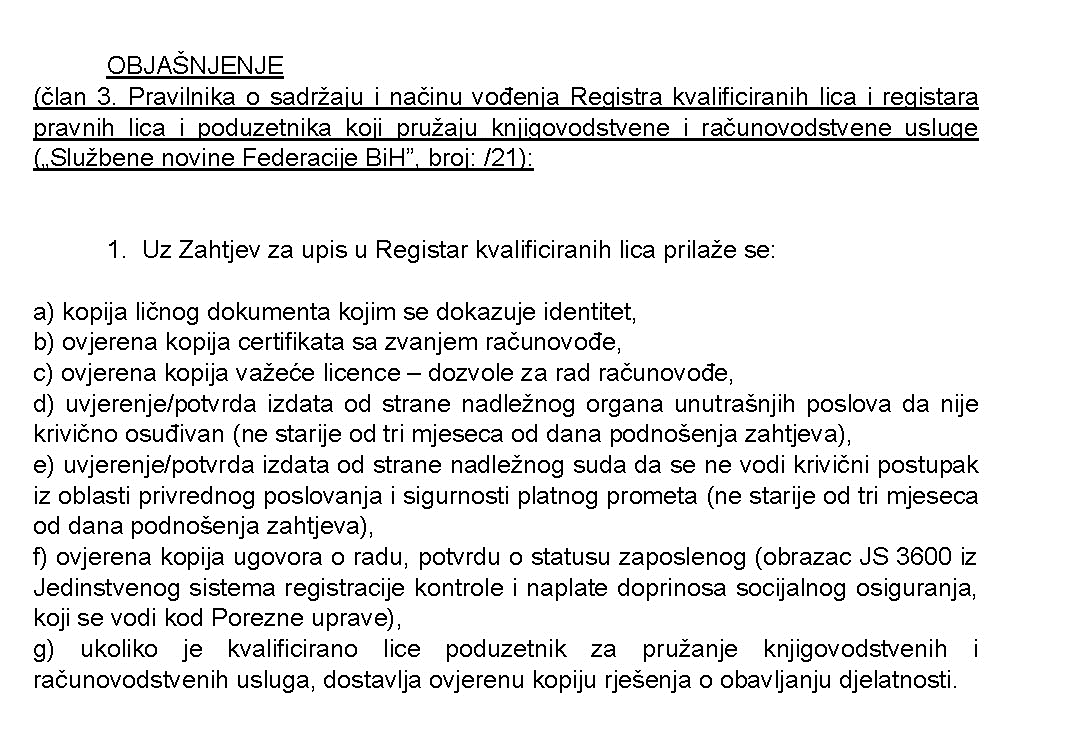 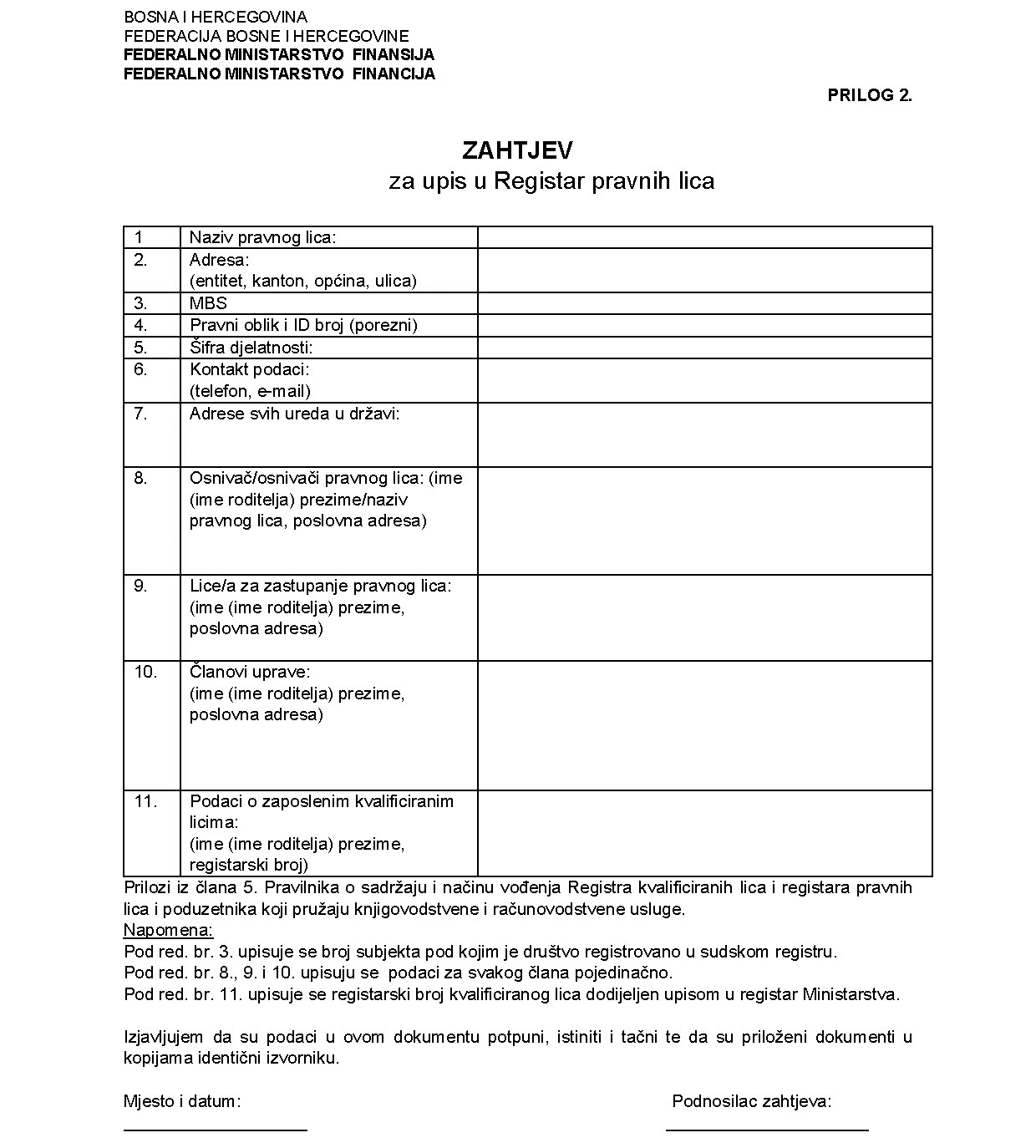 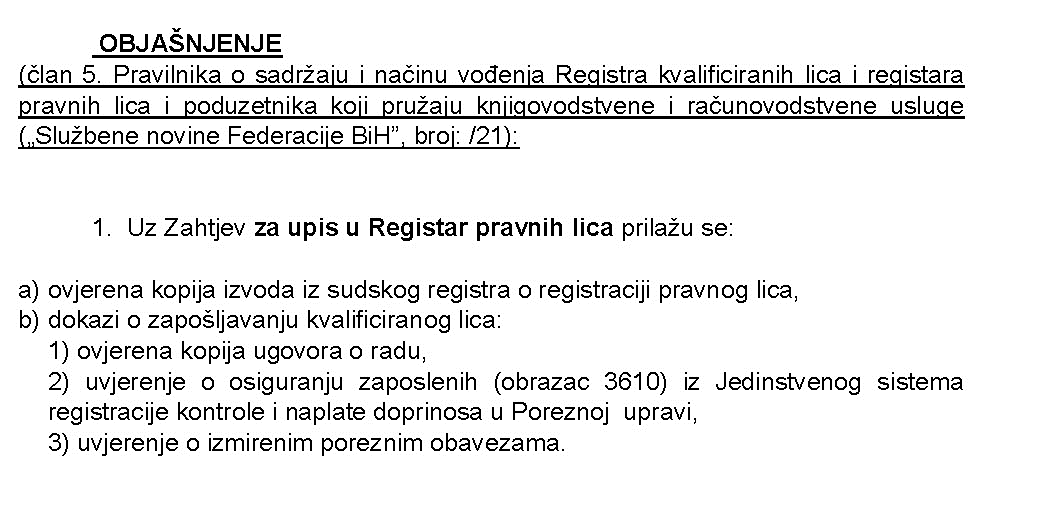 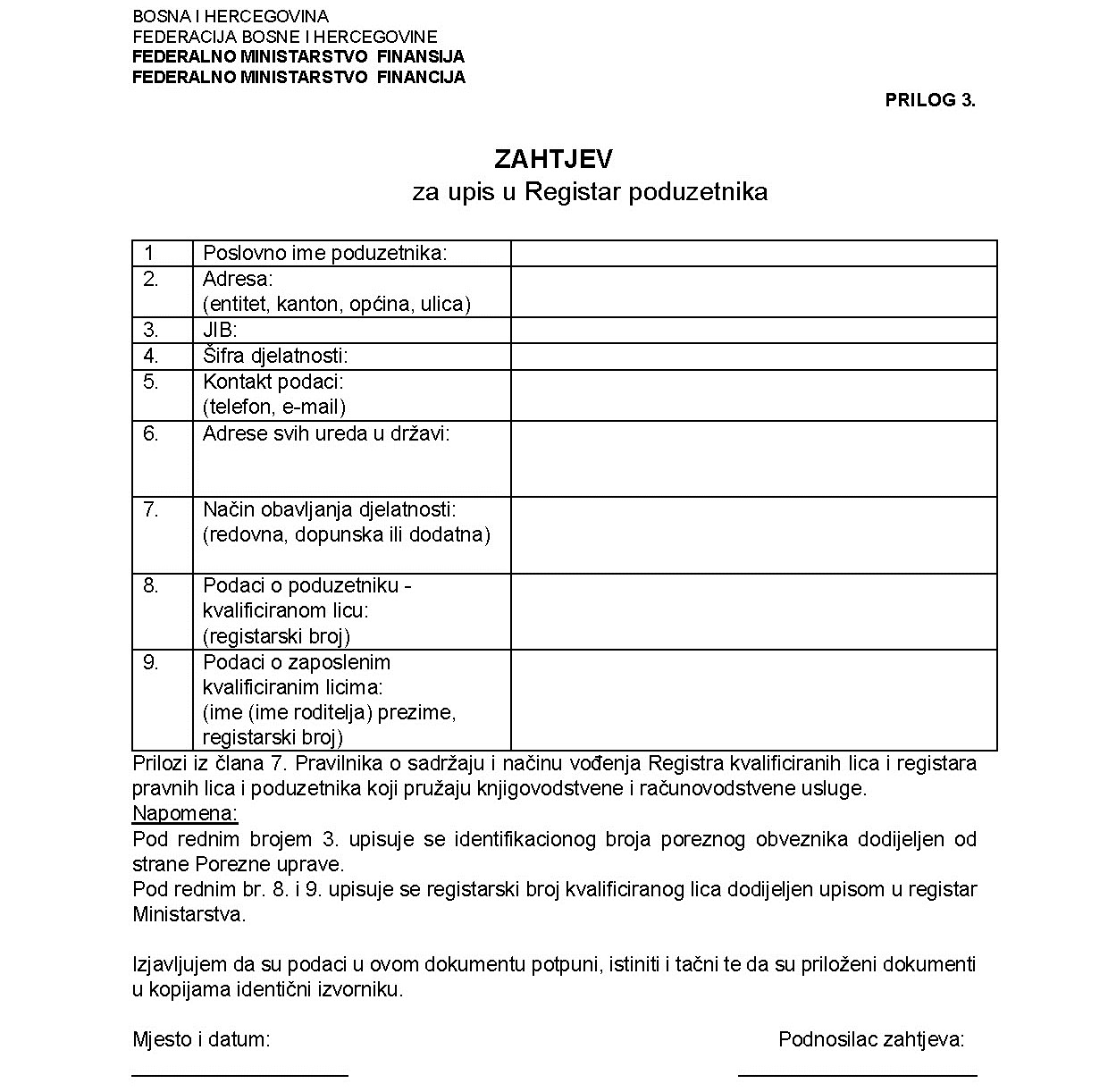 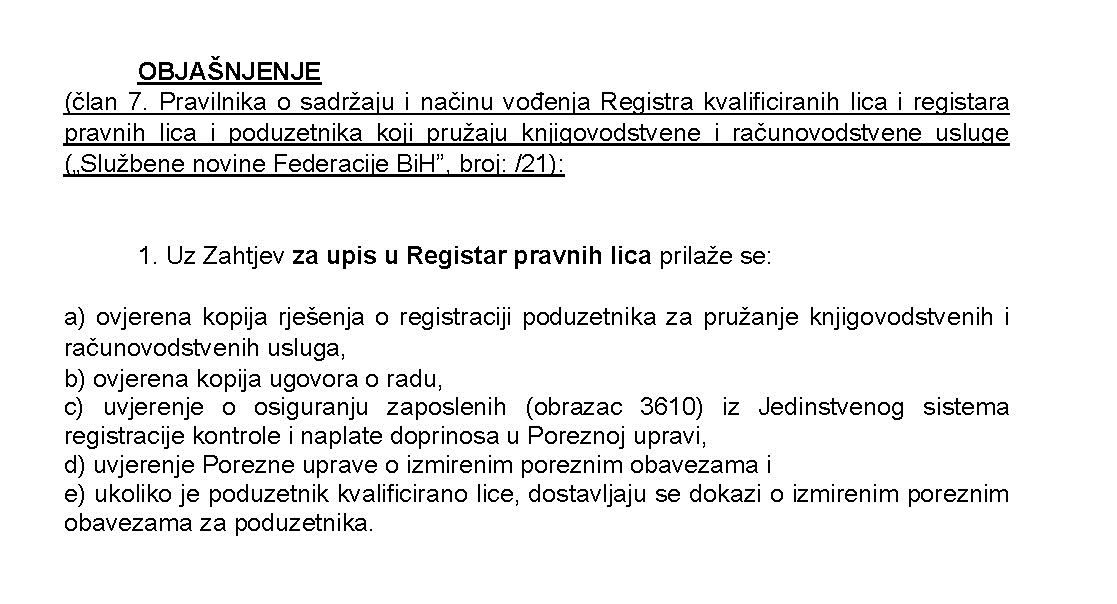 